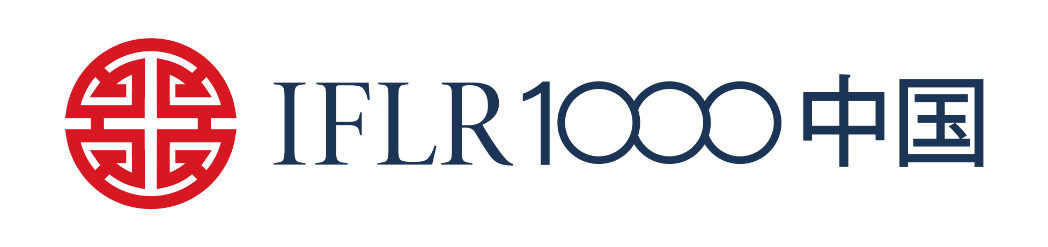 中国调研表格此份调研提交表为2023年12月启动的IFLR1000中国法律品牌2024年度调研设计。完成此表后，请通过我们专门的 IFLR1000 提交系统上传您的提交材料。您需要注册账户才能提交。如果您从未提交过材料或在设置账户时遇到困难，请联系 accreditation@delinian.com。我们不接受电子邮件提交。有关我们的调研的详细信息，包括调研领域、时间安排和调研方法，请参阅调研指南。本表中提交的所有信息都将被视为非机密信息，除非用红色明确标出。所有联系方式都将保密。在您开始前：每个业务领域需提交一份单独的表格。请勿更改此调研表格。如果某个问题对您不适用，请留空。请勿在本表中填写客户推荐人联系方式；请使用客户推荐人表格提供您的推荐人。任何通过其他形式提交的客户推荐人将不会被联系。本调研仅涵盖自 2023 年 1 月 1 日以来的活动。IFLR1000 不涵盖诉讼、仲裁、税法、知识产权或劳动法。1a. 律师提名市场领导者及高度推荐律师提名请列出您认为应考虑进行个人评级的该业务领域的关键合伙人。请大致按资历顺序列出您的合伙人，并将部门主管列在最前面。根据我们的调研，列出的合伙人将被考虑为 IFLR1000 的最高评级 ：市场领导者和高度推荐律师。这项提名仅针对中国大陆地区内，并在所申报领域内有一定建树的高级合伙人。请勿重复贵律所网站上的履历信息作为提名理由。如果被提名者牵头了表格第三部分亮点交易的任何交易，请在交易证据处填写交易编号（如1、4和5）。其他理由或交易证据应仅提及自2023 年 1 月 1 日以来的活动。1b. 律师提名后起之秀合伙人和后起之秀在每个评级类别中，您最多可提名三名律师。复制并粘贴下表，填报每位候选人的资料。后起之秀合伙人： 仅适用于 2020 年 1 月 1 日之后晋升为合伙人的律师。2020 年 1 月 1 日之前晋升为合伙人的律师不符合条件。 后起之秀： 符合条件的候选人不能已成为合伙人，且取得资格后的工作经验不得超过 15 年（即自 2009 年 1 月 1 日起取得资格）。该奖项面向资深律师、即将成为合伙人的律师、在同行中脱颖而出并在著名交易中发挥重要作用的律师。顾问专家这是针对那些不再为客户提供法律服务，转向律所管理角色、维护客户关系的高级合伙人。2. 业务总览和发展业务优势请描述贵所在市场上最知名的业务。请简明扼要，仅针对相关业务领域作答，并说明部门的竞争优势。招聘请列出律所自2023年1月1日至今招聘的资深律师（合伙人或律师）的名字。请仅填写与我们调研领域相关的律师。离职请列出自2023年1月1日至今从律所离职的资深律师（合伙人或律师）的名字。请仅填写与我们调研相关的律师。可公开的关键客户请最多列出 5 个可公布的关键客户。贵所应曾在调研期内为下述客户积极提供法律服务。贵所是否有人经常向其他律师事务所推荐工作？我们希望为经常向其他律师事务所推荐工作和/或管理贵事务所推荐工作关系或人际网络的个人（尤其是合伙人）提供支持。为此，请向我们提供贵律所至少三名关键联系人。反馈3.交易亮点请最多包含 10 个交易案例我们看重的是质量而非数量，因此只考虑前 10 项交易进行评估。在 2023 年完成财务结算的可发布交易将获得更高的权重。请仅包含直接支持您申报的业务领域的交易。如有疑问，请查阅我们的业务领域定义。 IFLR1000 不调研仲裁、争议、劳动法、知识产权或税务工作。所提供的交易案例应是自 2023 年 1 月 1 日以来该业务部门已开展大量工作的交易/项目，较早的工作将不予考虑。您可以包含保密交易，但我们建议您包含一些可发表的工作。除非以红色明确标出，在本表中提交的所有信息均将被视为非机密信息。联系方式一律保密。律师事务所名称申报的地区（请仅申报贵所设有办公室的区域）申报的业务领域联系人姓名联系人电邮业务关键合伙人业务关键合伙人业务关键合伙人业务关键合伙人业务关键合伙人业务关键合伙人业务关键合伙人业务关键合伙人称呼/前缀姓名职位是否已经上榜Y/N主要业务领域和行业优势主要原因/交易证据电邮(保密)候选者 1/3候选者 1/3姓名电邮（保密）申报评级级别职位获得执业资格的年份晋升为合伙人的年份（只适用于后起之秀合伙人）主要执业领域提名理由请描述被提名人在过去 18 个月中处理的最重要的交易证据完成日期在交易中的作用和影响（描述该律师在该交易中的具体成就）候选者 1/3候选者 1/3姓名电邮（保密）职位主要执业领域简要的提名理由律所的主要优势即在市场中脱颖而出的原因：包括但不限于专长、近期业务增长领域、行业优势和法律科技。 [最多500字]姓名职位业务领域招聘自哪一家律所/公司招聘日期常驻办公城市姓名职位业务领域离职后加入哪家律所/公司离职日期常驻办公城市客户名称与该客户联系最紧密的合伙人（如适用）12345名姓与转介相关的工作职位电邮 (保密)请为我们对其他律所的评级作出反馈。任何建议或意见将被严格保密。案例 1 / 10保密：该交易需要保密吗？（是/否）如果该交易是部分保密，请用红色填写需保密的信息交易名称：客户名称：您的客户在该交易中的角色是什么？（例如：发行人、借款人、目标方、贷方、买方等）交易类型：（如银行、资本市场、金融服务监管、并购、项目、破产重组）交易完成日期：交易何时完成/如未完成，请注明已完成的工作的日期交易价值：请输入人民币价值该案例是否为跨境交易？若是，请说明除中国外所涉及的其他法域（跨境交易是指各方必须位于不同的司法管辖区）牵头律师还是当地律师：贵所是该交易的牵头律所还是当地律所？（如不适用，请留空）参与交易的律师：列出贵所参与该交易的律师：1. 牵头合伙人2. 资深律师/担任关键角色的律师其他律所：列出参与该交易的其他律所以及他们的角色工作描述：描述您律所为这个交易所做的工作说明该案例的创新性及创新性。 请考虑从法律程序创新或者其为何具有挑战性或影响力等角度说明案例 2/ 10保密：该交易需要保密吗？（是/否）如果该交易是部分保密，请用红色填写需保密的信息交易名称：客户名称：您的客户在该交易中的角色是什么？（例如：发行人、借款人、目标方、贷方、买方等）交易类型：（如银行、资本市场、金融服务监管、并购、项目、破产重组）交易完成日期：交易何时完成/如未完成，请注明已完成的工作的日期交易价值：请输入人民币价值该案例是否为跨境交易？若是，请说明除中国外所涉及的其他法域（跨境交易是指各方必须位于不同的司法管辖区）牵头律师还是当地律师：贵所是该交易的牵头律所还是当地律所？（如不适用，请留空）参与交易的律师：列出贵所参与该交易的律师：1. 牵头合伙人2. 资深律师/担任关键角色的律师其他律所：列出参与该交易的其他律所以及他们的角色工作描述：描述您律所为这个交易所做的工作说明该案例的创新性及创新性。 请考虑从法律程序创新或者其为何具有挑战性或影响力等角度说明案例 3 / 10保密：该交易需要保密吗？（是/否）如果该交易是部分保密，请用红色填写需保密的信息交易名称：客户名称：您的客户在该交易中的角色是什么？（例如：发行人、借款人、目标方、贷方、买方等）交易类型：（如银行、资本市场、金融服务监管、并购、项目、破产重组）交易完成日期：交易何时完成/如未完成，请注明已完成的工作的日期交易价值：请输入人民币价值该案例是否为跨境交易？若是，请说明除中国外所涉及的其他法域（跨境交易是指各方必须位于不同的司法管辖区）牵头律师还是当地律师：贵所是该交易的牵头律所还是当地律所？（如不适用，请留空）参与交易的律师：列出贵所参与该交易的律师：1. 牵头合伙人2. 资深律师/担任关键角色的律师其他律所：列出参与该交易的其他律所以及他们的角色工作描述：描述您律所为这个交易所做的工作说明该案例的创新性及创新性。 请考虑从法律程序创新或者其为何具有挑战性或影响力等角度说明案例 4 / 10保密：该交易需要保密吗？（是/否）如果该交易是部分保密，请用红色填写需保密的信息交易名称：客户名称：您的客户在该交易中的角色是什么？（例如：发行人、借款人、目标方、贷方、买方等）交易类型：（如银行、资本市场、金融服务监管、并购、项目、破产重组）交易完成日期：交易何时完成/如未完成，请注明已完成的工作的日期交易价值：请输入人民币价值该案例是否为跨境交易？若是，请说明除中国外所涉及的其他法域（跨境交易是指各方必须位于不同的司法管辖区）牵头律师还是当地律师：贵所是该交易的牵头律所还是当地律所？（如不适用，请留空）参与交易的律师：列出贵所参与该交易的律师：1. 牵头合伙人2. 资深律师/担任关键角色的律师其他律所：列出参与该交易的其他律所以及他们的角色工作描述：描述您律所为这个交易所做的工作说明该案例的创新性及创新性。 请考虑从法律程序创新或者其为何具有挑战性或影响力等角度说明案例 5 / 10保密：该交易需要保密吗？（是/否）如果该交易是部分保密，请用红色填写需保密的信息交易名称：客户名称：您的客户在该交易中的角色是什么？（例如：发行人、借款人、目标方、贷方、买方等）交易类型：（如银行、资本市场、金融服务监管、并购、项目、破产重组）交易完成日期：交易何时完成/如未完成，请注明已完成的工作的日期交易价值：请输入人民币价值该案例是否为跨境交易？若是，请说明除中国外所涉及的其他法域（跨境交易是指各方必须位于不同的司法管辖区）牵头律师还是当地律师：贵所是该交易的牵头律所还是当地律所？（如不适用，请留空）参与交易的律师：列出贵所参与该交易的律师：1. 牵头合伙人2. 资深律师/担任关键角色的律师其他律所：列出参与该交易的其他律所以及他们的角色工作描述：描述您律所为这个交易所做的工作说明该案例的创新性及创新性。 请考虑从法律程序创新或者其为何具有挑战性或影响力等角度说明案例 6 / 10保密：该交易需要保密吗？（是/否）如果该交易是部分保密，请用红色填写需保密的信息交易名称：客户名称：您的客户在该交易中的角色是什么？（例如：发行人、借款人、目标方、贷方、买方等）交易类型：（如银行、资本市场、金融服务监管、并购、项目、破产重组）交易完成日期：交易何时完成/如未完成，请注明已完成的工作的日期交易价值：请输入人民币价值该案例是否为跨境交易？若是，请说明除中国外所涉及的其他法域（跨境交易是指各方必须位于不同的司法管辖区）牵头律师还是当地律师：贵所是该交易的牵头律所还是当地律所？（如不适用，请留空）参与交易的律师：列出贵所参与该交易的律师：1. 牵头合伙人2. 资深律师/担任关键角色的律师其他律所：列出参与该交易的其他律所以及他们的角色工作描述：描述您律所为这个交易所做的工作说明该案例的创新性及创新性。 请考虑从法律程序创新或者其为何具有挑战性或影响力等角度说明案例 7 / 10保密：该交易需要保密吗？（是/否）如果该交易是部分保密，请用红色填写需保密的信息交易名称：客户名称：您的客户在该交易中的角色是什么？（例如：发行人、借款人、目标方、贷方、买方等）交易类型：（如银行、资本市场、金融服务监管、并购、项目、破产重组）交易完成日期：交易何时完成/如未完成，请注明已完成的工作的日期交易价值：请输入人民币价值该案例是否为跨境交易？若是，请说明除中国外所涉及的其他法域（跨境交易是指各方必须位于不同的司法管辖区）牵头律师还是当地律师：贵所是该交易的牵头律所还是当地律所？（如不适用，请留空）参与交易的律师：列出贵所参与该交易的律师：1. 牵头合伙人2. 资深律师/担任关键角色的律师其他律所：列出参与该交易的其他律所以及他们的角色工作描述：描述您律所为这个交易所做的工作说明该案例的创新性及创新性。 请考虑从法律程序创新或者其为何具有挑战性或影响力等角度说明案例 8 / 10保密：该交易需要保密吗？（是/否）如果该交易是部分保密，请用红色填写需保密的信息交易名称：客户名称：您的客户在该交易中的角色是什么？（例如：发行人、借款人、目标方、贷方、买方等）交易类型：（如银行、资本市场、金融服务监管、并购、项目、破产重组）交易完成日期：交易何时完成/如未完成，请注明已完成的工作的日期交易价值：请输入人民币价值该案例是否为跨境交易？若是，请说明除中国外所涉及的其他法域（跨境交易是指各方必须位于不同的司法管辖区）牵头律师还是当地律师：贵所是该交易的牵头律所还是当地律所？（如不适用，请留空）参与交易的律师：列出贵所参与该交易的律师：1. 牵头合伙人2. 资深律师/担任关键角色的律师其他律所：列出参与该交易的其他律所以及他们的角色工作描述：描述您律所为这个交易所做的工作说明该案例的创新性及创新性。 请考虑从法律程序创新或者其为何具有挑战性或影响力等角度说明案例 9 / 10保密：该交易需要保密吗？（是/否）如果该交易是部分保密，请用红色填写需保密的信息交易名称：客户名称：您的客户在该交易中的角色是什么？（例如：发行人、借款人、目标方、贷方、买方等）交易类型：（如银行、资本市场、金融服务监管、并购、项目、破产重组）交易完成日期：交易何时完成/如未完成，请注明已完成的工作的日期交易价值：请输入人民币价值该案例是否为跨境交易？若是，请说明除中国外所涉及的其他法域（跨境交易是指各方必须位于不同的司法管辖区）牵头律师还是当地律师：贵所是该交易的牵头律所还是当地律所？（如不适用，请留空）参与交易的律师：列出贵所参与该交易的律师：1. 牵头合伙人2. 资深律师/担任关键角色的律师其他律所：列出参与该交易的其他律所以及他们的角色工作描述：描述您律所为这个交易所做的工作说明该案例的创新性及创新性。 请考虑从法律程序创新或者其为何具有挑战性或影响力等角度说明案例 10 / 10保密：该交易需要保密吗？（是/否）如果该交易是部分保密，请用红色填写需保密的信息交易名称：客户名称：您的客户在该交易中的角色是什么？（例如：发行人、借款人、目标方、贷方、买方等）交易类型：（如银行、资本市场、金融服务监管、并购、项目、破产重组）交易完成日期：交易何时完成/如未完成，请注明已完成的工作的日期交易价值：请输入人民币价值该案例是否为跨境交易？若是，请说明除中国外所涉及的其他法域（跨境交易是指各方必须位于不同的司法管辖区）牵头律师还是当地律师：贵所是该交易的牵头律所还是当地律所？（如不适用，请留空）参与交易的律师：列出贵所参与该交易的律师：1. 牵头合伙人2. 资深律师/担任关键角色的律师其他律所：列出参与该交易的其他律所以及他们的角色工作描述：描述您律所为这个交易所做的工作说明该案例的创新性及创新性。 请考虑从法律程序创新或者其为何具有挑战性或影响力等角度说明